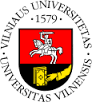 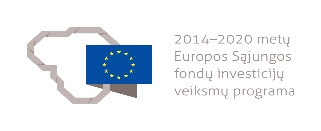 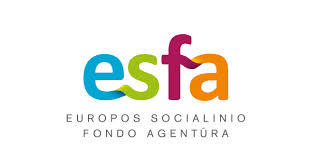 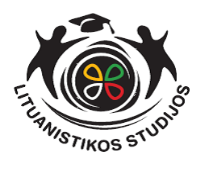 Registracija į lituanistines  2022 m. rudens semestro studijas Vilniaus universitetePastaba: Anketą pildo centro vadovas.Duomenys apie atvykstantį studentą:Pavardė:Vardas:Gimimo data:Pilietybė:Lytis:Telefonas:El. paštas:Baltistikos centras, kuriam studentas atstovaujaStudijų pakopa: Lietuvių kalbos mokėjimo lygis:A1		A2B1		B2C1		C2Kur studentas norėtų gyventi:bendrabutispats susiras, kur gyventiReitingo numeris (rašomas tada, kai iš centro į kursus ketina vykti keli studentai, nepriklausomai nuo pageidaujamos studijų vietos):Anketą užpildžiusio Baltistikos centro vadovo: Vardas, pavardė	ParašasRudens semestro studijos organizuojamos pagal ES SF finansuojamą projektą „Užsienio baltistikos centrų ir Lietuvos mokslo ir studijų institucijų bendradarbiavimo skatinimas“ (Nr. 09.3.1-ESFA-V-709-01-0002) 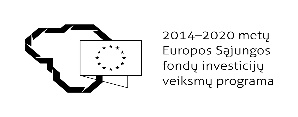 